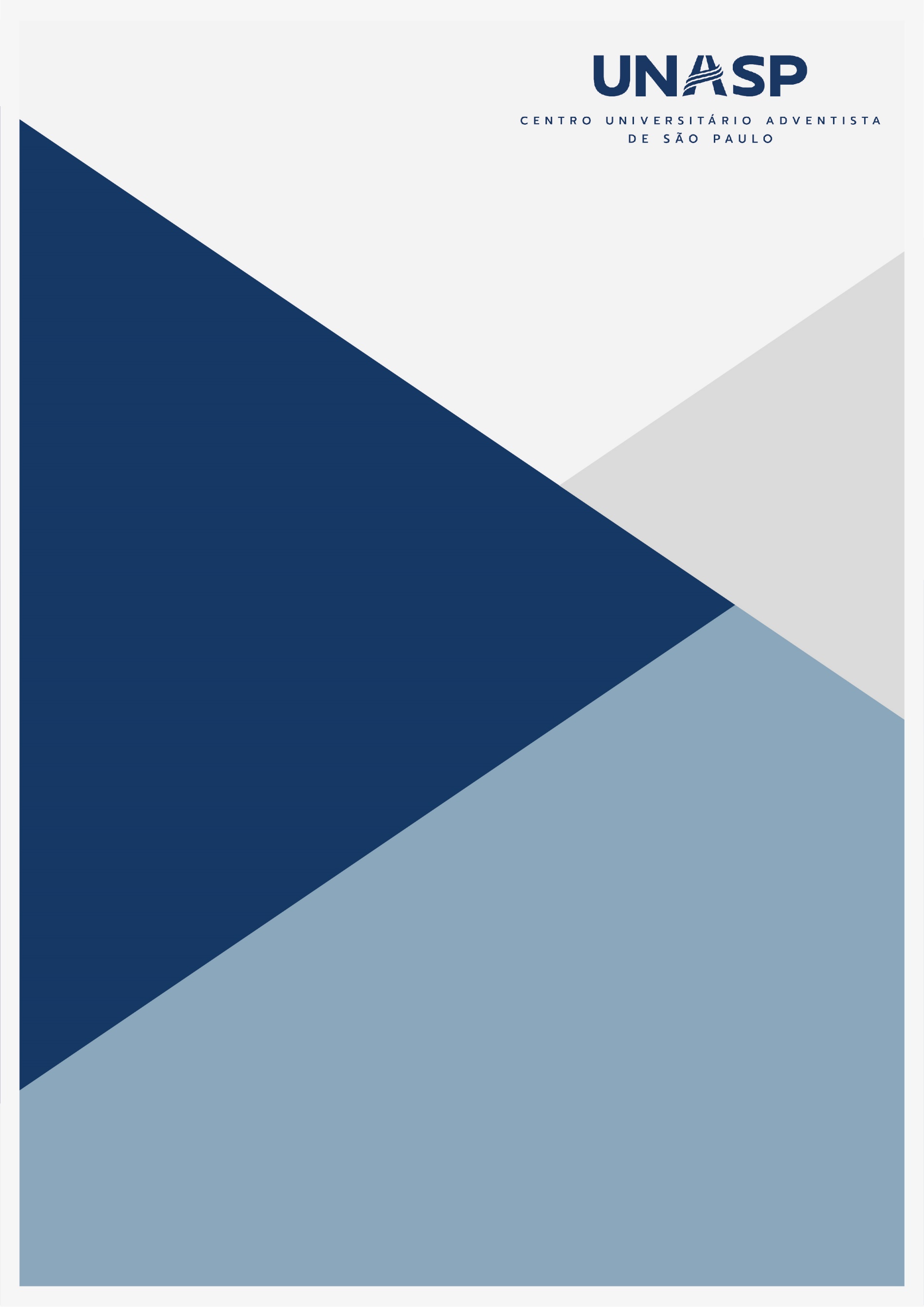 Edital nº 02/2022/EAP/PROAPEV DOCENTE /UnaspEDITAL DE INCENTIVO AO PROGRAMA DE AUXÍLIO A PARTICIPAÇÕES EM EVENTOS NA MODALIDADE ACADÊMICO-CIENTÍFICA - 2022Fevereiro a novembro 2022O Centro Universitário Adventista de São Paulo – Unasp, por meio de sua Pró-Reitoria de Pesquisa e Desenvolvimento Institucional (PROPEDI) e do Escritório de Apoio ao Pesquisador (EAP), com base nas diretrizes do Programa de Auxílio a Participações em Eventos (PROAPEV), na modalidade acadêmico científica/docente, torna público o lançamento do presente Edital e convida os pesquisadores do Unasp a apresentarem propostas de candidatura à concessão de auxílio para participação em eventos nos termos aqui estabelecidos.SUMÁRIO1. Das normas gerais	42. Dos objetivos	43. Da alocação dos recursos financeiros	44. Da submissão e homologação das propostas de auxílios	65. Da Avaliação das Propostas	86. Da Ciência do Regulamento e da Assinatura de Termo de Responsabilidade	87. Da prestação de contas	98. Do cronograma	10ANEXO I: Formulário para Solicitação de Auxílio à Participação em Eventos	11ANEXO II: Relatório Detalhado de Gastos	141. Das normas geraisPoderão participar deste Edital docentes que estejam vinculados à graduação ou à pós-graduação do Unasp oficialmente vinculados a um grupo de pesquisa certificado pelo DGP;Para participar do presente Edital, é necessário estar em dia com a entrega de relatórios e documentos solicitados no regulamento PROAPesq;A seleção das propostas seguirá as etapas do cronograma disponível neste Edital e será coordenada pela PROPEDI e pelo EAP;No caso em que o beneficiário desista do apoio, deverá informá-lo ao EAP.2. Dos objetivosProver subsídios que permitam ao docente do Unasp participar de eventos científicos, nacionais e internacionais, no intuito de fortalecer sua produção científica e fomentar a formação de uma rede de colaboração profissional, entre outras providências; Estimular os docentes a buscar e divulgar conhecimento científico de qualidade e permitir a divulgação da produção científica do Unasp, aumentando assim sua relevância, impacto e visibilidade;Oferecer oportunidades para a incorporação de novos modelos de gestão da pesquisa e alinhar a pesquisa científica e a prática profissional do Unasp às tendências da área, compreendendo o papel da produção do conhecimento científico.3. Da alocação dos recursos financeirosSerão alocados para este Edital recursos financeiros no valor total de R$75.000,00 (setenta e cinco mil reais) definidos no orçamento da PROPEDI para o ano de 2022;As solicitações de auxílio deverão restringir-se a eventos que ocorrerem entre o dia 01 de janeiro e 31 de julho de 2022. Solicitações de auxílio para eventos que ocorrerão a partir do dia 1 de agosto de 2022 serão recebidas no Edital do PROAPEV referente ao segundo semestre de 2022, que será publicado posteriormente.Caso o docente seja contemplado pelo auxílio para evento anterior à data da publicação dos resultados deste Edital (mas que tenha ocorrido durante o período coberto por este), receberá o auxílio de forma retroativa.Os docentes do stricto sensu, segundo planejamento estabelecido pela PROPEDI, também deverão submeter seus pedidos conforme itens 4.1 a 4.6 e cronograma deste Edital para solicitar auxílio à participação em eventos acadêmico-científicos tidos como relevantes pela coordenação de seus cursos, mas não passarão pelo processo de seleção descrito no item 5.1 desde Edital.As demandas de auxílio PROAPEV provenientes do stricto sensu serão automaticamente aceitas, até atingirem o número máximo equivalente a 1 (um) evento por semestre (independentemente de ser nacional ou internacional) por docente para cada curso.Obs.: docentes que solicitarem auxílio para participar de seu primeiro evento do ano terão prioridade em relação aos docentes que solicitarem auxílio para participar de seu segundo evento do ano.O auxílio PROAPEV pode ser usado até uma vez por ano por docente ligado à graduação ou pós-graduação lato sensu e até duas vezes por ano por docente ligado à pós-graduação stricto sensu, salvo exceções a serem analisadas pela PROPEDI.O auxílio PROAPEV será pago em forma de reembolso, mediante comprovação da despesa através de cupom fiscal, nota fiscal, cartão de embarque, etc., salvo exceções que serão analisadas pela PROPEDI.O uso do auxílio deverá priorizar, salvaguardados os interesses do stricto sensu, de acordo com o item 3.5 do presente Edital:Nessa ordem: docentes da graduação e da pós-graduação lato sensu;Nessa ordem: docentes obreiros ou integrais, parciais e aulistas;Nessa ordem: autor principal do trabalho apresentado, demais coautores;Pedidos que estejam em alinhamento com as linhas de pesquisa do Unasp e vinculados a grupos de pesquisa do Unasp cadastrados no DGP/CNPq; Participação em eventos nacionais.Os recursos poderão ser alocados para as seguintes modalidades: Apresentação de trabalhos (resumo, resumo expandido, pôster, comunicação oral, trabalho curto, trabalho completo, trabalho com publicação indexada, etc); Eventos que possibilitem a apresentação de texto com intenção de posterior publicação em revistas de relevância científica, prioritariamente;Eventos que fortaleçam a atividade dos grupos de pesquisa, aumentando sua possibilidade de arrecadar recursos de órgãos de fomento; Eventos que colaborem com a pontuação dos cursos de graduação e pós-graduação stricto sensu em avaliação perante os órgãos governamentais reguladores.4. Da submissão e homologação das propostas de auxíliosAs propostas deverão ser submetidas (através do link: https://forms.office.com/r/sqOceYth9v) contendo os seguintes itens:Anexo I (Formulário de Auxílio à Participação em Eventos) preenchido;Planilha de previsão de orçamento para solicitação PROAPEV (disponível no link: https://bit.ly/2VIHGlI);Comprovantes do orçamento apresentado na solicitação, como cotações de passagens aéreas, hotéis, etc.;Plano de substituição das aulas do docente para suas atividades no período de ausência do Unasp, previamente apresentado à coordenação de seu curso;Currículo lattes do docente solicitante atualizado.Os docentes deverão apresentar, previamente, à coordenação de seus cursos ou de suas áreas, o Formulário para Solicitação de Auxílio à Participação em Eventos preenchido, para discussão de prioridades; A documentação descrita no item 4.1 deverá ser enviada por e-mail ao EAP (escritorio.pesquisa@unasp.edu.br), com cópia para a coordenação do curso no qual o docente leciona ou da área na qual o colaborador trabalha, e esta poderá ser consultada a fim de conferir grau de prioridade à participação do docente ou colaborador no evento;Se a documentação requerida for apresentada com dados parciais, incorretos ou inconsistentes, ou se for constatado posteriormente serem informações inverídicas, o Unasp poderá cancelar a solicitação e indeferir o pedido ou excluir o candidato;Apenas um autor por trabalho poderá receber o auxílio PROAPEV;Só serão homologados os auxílios com propostas submetidas no prazo estabelecido por este Edital e que apresentem toda a documentação solicitada no ato da inscrição; Os pedidos que não forem analisados pela PROPEDI e não participarem do processo seletivo deste Edital, não serão contemplados pelo auxílio, com exceção dos eventos solicitados por docentes do stricto sensu;Não serão aceitas inscrições de candidatos que se encontrem fora do país, excetuando-se docentes que estejam no exterior pelo PROFAP.5. Da Avaliação das PropostasAs propostas submetidas a este Edital serão avaliadas com base nos seguintes critérios:Produção acadêmico-científica do docente solicitante;Relevância acadêmica e estratégica do evento para o curso em que o docente leciona;Entrega de relatórios e prestação de contas anteriores, quando aplicável;Adequação ao critério de eventos por ano por docente descrito no item 3.6 deste Edital.6. Da prestação de contasCaberá ao docente contemplado pelo auxílio PROAPEV a apresentação de relatório detalhado dos gastos de acordo com o ANEXO II, segundo Regulamento de Prestação de Contas, e de suas devidas comprovações;A documentação a seguir deverá ser enviada por e-mail ao EAP após o evento (o reembolso só será realizado mediante apresentação dessa documentação):Cópia do aceite do trabalho;Cópia do trabalho apresentado na página dos anais do congresso (quando aplicável); Cópia do certificado de apresentação do trabalho;Cópia do folder ou link do evento;Comprovantes de gastos (notas fiscais de companhias aéreas, notas fiscais de hotéis, cupons fiscais de alimentação, cartões de embarque, etc., com menção aos CNPJs específicos dos serviços);Comprovação de atualização do lattes.A ausência de prestação de contas impossibilitará reembolso financeiro pré-aprovado pela seleção do docente para o auxílio, além de impossibilitar a aceitação de futuras candidaturas enquanto a prestação de contas não ocorrer;O docente deverá referenciar sua afiliação ao Unasp no trabalho ou em qualquer outra produção apresentada no evento, bem como às parcerias feitas para a execução da pesquisa, destacando o apoio recebido pelo Unasp para a participação no evento.7. Do cronogramaEste edital será regido pelo seguinte cronograma:ANEXO I: Formulário de Auxílio à Participação em EventosPROAPEV DOCENTE: MODALIDADE ACADÊMICO-CIENTÍFICAANEXO II: Relatório Detalhado de GastosCRONOGRAMA - EDITAL DE AUXÍLIO A PARTICIPAÇÕES EM EVENTOS 2022CRONOGRAMA - EDITAL DE AUXÍLIO A PARTICIPAÇÕES EM EVENTOS 2022Publicação do Edital14 de fevereiro de 2022Período de submissão das propostasFevereiro a novembro de 2022Divulgação do resultadoAté 30 dias após a submissão da proposta1. IDENTIFICAÇÃO DO SOLICITANTE1. IDENTIFICAÇÃO DO SOLICITANTE1. IDENTIFICAÇÃO DO SOLICITANTE1. IDENTIFICAÇÃO DO SOLICITANTE1. IDENTIFICAÇÃO DO SOLICITANTE1. IDENTIFICAÇÃO DO SOLICITANTE1. IDENTIFICAÇÃO DO SOLICITANTE1. IDENTIFICAÇÃO DO SOLICITANTE1. IDENTIFICAÇÃO DO SOLICITANTE1. IDENTIFICAÇÃO DO SOLICITANTE1. IDENTIFICAÇÃO DO SOLICITANTE1. IDENTIFICAÇÃO DO SOLICITANTENOME: CURSO:TELEFONE:CELULAR:CELULAR:CELULAR:EMAIL:2. INFORMAÇÕES DO EVENTO2. INFORMAÇÕES DO EVENTO2. INFORMAÇÕES DO EVENTO2. INFORMAÇÕES DO EVENTO2. INFORMAÇÕES DO EVENTO2. INFORMAÇÕES DO EVENTO2. INFORMAÇÕES DO EVENTO2. INFORMAÇÕES DO EVENTO2. INFORMAÇÕES DO EVENTO2. INFORMAÇÕES DO EVENTO2. INFORMAÇÕES DO EVENTO2. INFORMAÇÕES DO EVENTOTÍTULO DO EVENTO:  TÍTULO DO EVENTO:  LOCAL DO EVENTO:LOCAL DO EVENTO:ESTADO/ PAÍS:PERÍODO DO EVENTO (início e término): PERÍODO DO EVENTO (início e término): PERÍODO DO EVENTO (início e término): PERÍODO DO EVENTO (início e término): PERÍODO DO EVENTO (início e término): PERÍODO DO EVENTO (início e término): PERÍODO DO EVENTO (início e término): 3. IDENTIFICAÇÃO DO TRABALHO 3. IDENTIFICAÇÃO DO TRABALHO 3. IDENTIFICAÇÃO DO TRABALHO 3. IDENTIFICAÇÃO DO TRABALHO 3. IDENTIFICAÇÃO DO TRABALHO 3. IDENTIFICAÇÃO DO TRABALHO 3. IDENTIFICAÇÃO DO TRABALHO 3. IDENTIFICAÇÃO DO TRABALHO 3. IDENTIFICAÇÃO DO TRABALHO 3. IDENTIFICAÇÃO DO TRABALHO 3. IDENTIFICAÇÃO DO TRABALHO 3. IDENTIFICAÇÃO DO TRABALHO AUTORES:TÍTULO DO TRABALHO:TÍTULO DO TRABALHO:TÍTULO DO TRABALHO:TÍTULO DO TRABALHO:MODALIDADE DE APRESENTAÇÃO:MODALIDADE DE APRESENTAÇÃO:MODALIDADE DE APRESENTAÇÃO:MODALIDADE DE APRESENTAÇÃO:MODALIDADE DE APRESENTAÇÃO:MODALIDADE DE APRESENTAÇÃO:PALAVRAS-CHAVE:PALAVRAS-CHAVE:PALAVRAS-CHAVE:ESTÁ VINCULADO AO GRUPO DE PESQUISA?ESTÁ VINCULADO AO GRUPO DE PESQUISA?ESTÁ VINCULADO AO GRUPO DE PESQUISA?ESTÁ VINCULADO AO GRUPO DE PESQUISA?ESTÁ VINCULADO AO GRUPO DE PESQUISA?ESTÁ VINCULADO AO GRUPO DE PESQUISA?ESTÁ VINCULADO AO GRUPO DE PESQUISA?ESTÁ VINCULADO AO GRUPO DE PESQUISA?ESTÁ VINCULADO AO GRUPO DE PESQUISA?NOME DO PROJETO:NOME DO PROJETO:NOME DO PROJETO:4. JUSTIFICATIVA5. TERMO DE COMPROMISSODeclaro concordar com as normas do Programa de Auxílio à Participação em Eventos – PROAPEV – e assumo o compromisso de atender todas as especificações do edital e do Regulamento. ____________________________________________                         _____/____/______                                  Assinatura                                                                                  Data6. PARECER DO ESCRITÓRIO DE APOIO AO PESQUISADOR____________________________________________                         _____/____/______                                 Assinatura                                                                                 DataIDENTIFICAÇÃO DO SOLICITANTEIDENTIFICAÇÃO DO SOLICITANTEIDENTIFICAÇÃO DO SOLICITANTEIDENTIFICAÇÃO DO SOLICITANTEIDENTIFICAÇÃO DO SOLICITANTEIDENTIFICAÇÃO DO SOLICITANTEIDENTIFICAÇÃO DO SOLICITANTEIDENTIFICAÇÃO DO SOLICITANTENOME: CURSO:TELEFONE:CELULAR:CELULAR:EMAIL: INFORMAÇÕES DO EVENTO INFORMAÇÕES DO EVENTO INFORMAÇÕES DO EVENTO INFORMAÇÕES DO EVENTO INFORMAÇÕES DO EVENTO INFORMAÇÕES DO EVENTO INFORMAÇÕES DO EVENTO INFORMAÇÕES DO EVENTOTÍTULO DO EVENTO:  TÍTULO DO EVENTO:  LOCAL DO EVENTO:LOCAL DO EVENTO:ESTADO/ PAÍS:PERÍODO DO EVENTO (início e término): PERÍODO DO EVENTO (início e término): PERÍODO DO EVENTO (início e término): PERÍODO DO EVENTO (início e término):  RELATÓRIO DE DESPESAS PARA REEMBOLSO RELATÓRIO DE DESPESAS PARA REEMBOLSO RELATÓRIO DE DESPESAS PARA REEMBOLSODESPESADESCRIÇÃOVALORVALOR TOTAL:VALOR TOTAL: